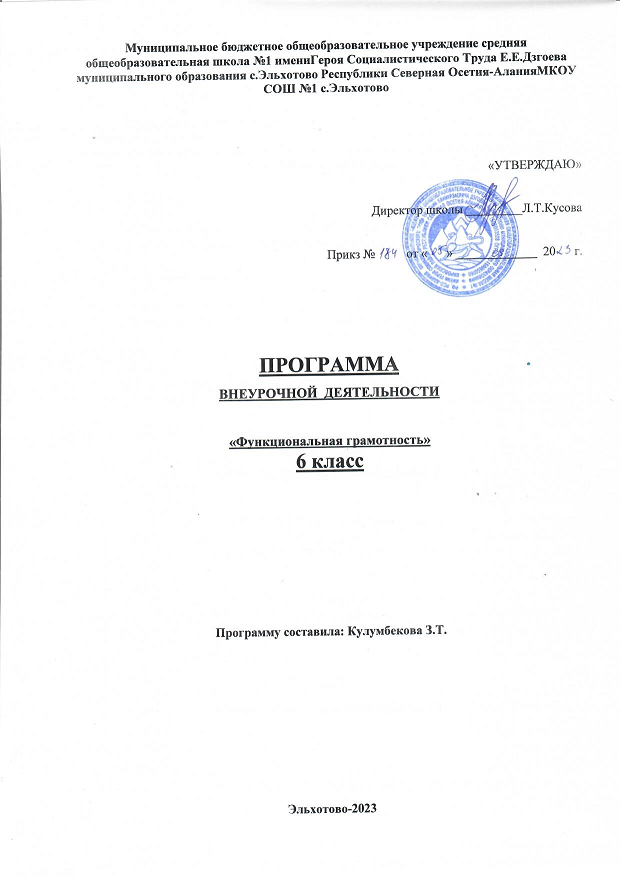 Планируемые результаты изучения курсавнеурочной деятельностиПланируемые результатыМетапредметные и предметныеЛичностныеПрограмма предполагает поэтапное развитие различных умений, составляющих основу функциональной грамотности.6 классе формируется умение применять знания о математических, естественнонаучных, финансовых и общественных явлениях для решения поставленных перед учеником практических задач.2.Содержание курса внеурочной деятельностиМодуль: «Основы финансовой грамотности»Модуль «Основы читательской грамотности»Модуль «Основы математической грамотности»Модуль «Основы естественнонаучной грамотности»Учебно-тематическое планирование курса внеурочной деятельностиТематическое планированиеОбщий годовой план работы составляет -  34 ч., из них: теоретических – 6,5 ч.,              практических – 27,5 ч.Календарно-тематическое планирование курса внеурочной деятельностиКалендарно- тематическое планированиеГрамотностьГрамотностьЧитательскаяМатематическаяЕстественно-Финансоваянаучная6 классприменяетприменяетобъясняет иприменяетУровеньизвлеченную изматематическиеописываетфинансовыепонимания итекстазнания дляестественнонауч-знания дляпримененияинформацию длярешения разногоные явления нарешениярешения разногорода проблемосноверазного родарода проблемимеющихсяпроблемнаучных знанийГрамотностьГрамотностьЧитательскаяМатематическаяЕстественно-Финансоваянаучная5-9 классыоцениваетобъясняетобъясняетоцениваетсодержаниегражданскуюгражданскуюфинансовыепрочитанного спозицию впозицию вдействия впозиции нормконкретныхконкретныхконкретныхморали иситуацияхситуацияхситуациях собщечелове-общественнойобщественнойпозиции нормческихжизни на основежизни на основеморали иценностей;математическихестественнонауч-общечелове-формулируетзнаний с позицииных знаний сческихсобственнуюнорм морали ипозиции нормценностей,позицию пообщечеловечес-морали иправ иотношению кких ценностейобщечеловечес-обязанностейпрочитанномуких ценностейгражданинастраны№Тема занятия1.Удивительные  факты  и  истории  о  деньгах. Нумизматика. «Сувенирные деньги». Фальшивые деньги: история и современность2.Откуда    берутся    деньги?    Виды   доходов.Заработная плата. Почему у всех она разная? От чего это зависит?3.Собственность и доходы от нее. Арендная плата,проценты, прибыль, дивиденты.4.Социальные выплаты: пенсии, пособия.5.Как  заработать  деньги?  Мир  профессий  и  длячего нужно учиться?6.Личные деньгиПроведение рубежной аттестации.№Тема занятия1.Определение основной темы и идеи в эпическомпроизведении2.Древнерусская летопись как источникинформации о реалиях времени.3.Сопоставление содержания художественных текстов.   Определение   авторской позиции вхудожественных текстах.4Работа с текстом: как понимать информацию,содержащуюся в тексте?5.Типы текстов: текст-повествование (рассказ, отчет, репортаж)6.Типы задач на грамотность. Интерпретационныезадачи.6.Типы задач на грамотность. Интерпретационныезадачи.7.Работа с несплошным текстом: таблицы и карты.Проведение рубежной аттестации.№Тема занятия1.Числа и единицы измерения: время, деньги,масса, температура, расстояние.2.Вычисление величины, применение пропорцийпрямо пропорциональных отношений для решения проблем.3.Текстовые задачи, решаемые арифметическимспособом: части, проценты, пропорция, движение, работа.4.Инварианты: задачи на четность (чередование,разбиение на пары).5.Логические задачи, решаемые   с  помощью таблиц6.Графы и их применение в решении задач.7.Геометрические  задачи  на построение и наИзучение свойств фигур: геометрическиефигуры на клетчатой бумаге, конструирование.8.Элементы логики, теории вероятности, комбинаторики: таблицы,  диаграммы, вычисление вероятности.Проведение рубежной аттестации.№Тема занятия1.Тело   и   вещество.   Агрегатные   состояниявещества. Масса. Измерение массы тел.2.Строение вещества. Атомы и молекулы. Моделиатома.3.Тепловые явления. Тепловое расширение тел.Использование явления теплового расширениядля измерения температуры.4.Плавление и отвердевание. Испарение иконденсация. Кипение.5.Представления о Вселенной. Модель Вселенной. Модель солнечной системы.6.Царства живой природыПроведение рубежной аттестации.№ п/пНазвание разделаВсегочасовИз нихИз нихИз них№ п/пНазвание разделаВсегочасоваудиторновнеаудиторноэкскурсии1.Модуль:«Основы финансовой грамотности»71,55,5-2.Модуль:«Основы читательской  грамотности»80,57,5-3.Модуль:«Основы математической  грамотности»927-4.Модуль:«Основы естественно- научной   грамотности»102,57,5-Итого:Итого:346,527,5-Дата прове-дения№ п/пНазвание раздела,тема занятияКол-во часовФорма организации деятельности обучающихсяПримечаниеМодуль: «Основы финансовой грамотности»Модуль: «Основы финансовой грамотности»Модуль: «Основы финансовой грамотности»Модуль: «Основы финансовой грамотности»Модуль: «Основы финансовой грамотности»Модуль: «Основы финансовой грамотности»1.Удивительные  факты  и  истории  о  деньгах. Нумизматика. «Сувенирные деньги». Фальшивые деньги: история и современность1Беседы, диалоги, дискуссии.2.Откуда    берутся    деньги?    Виды   доходов.Заработная плата. Почему у всех она разная? От чего это зависит?1Круглый стол, игра3.Собственность и доходы от нее. Арендная плата,проценты, прибыль, дивиденты.1Круглый стол, игра, квест.4.Социальные выплаты: пенсии, пособия.1Беседы, диалоги, дискуссии.5.Как  заработать  деньги?  Мир  профессий  и  длячего нужно учиться?1Викторина, квест, квиз.6.Личные деньги1Проект, игра.7.Проведение рубежной аттестации.1ТестированиеМодуль «Основы читательской грамотности»Модуль «Основы читательской грамотности»Модуль «Основы читательской грамотности»Модуль «Основы читательской грамотности»Модуль «Основы читательской грамотности»Модуль «Основы читательской грамотности»8.Определение основной темы и идеи в эпическом произведении1Беседа, конкурс.9Древнерусская летопись как источникинформации о реалиях времени.1Круглый стол, ролевая игра.10.Сопоставление содержания художественныхтекстов.   Определение   авторской позиции вхудожественных текстах.1Работа в парах. Игра в форме «КВН»11.Работа с текстом: как понимать информацию,содержащуюся в тексте?1Квест, круглый стол.12.Типы текстов: текст-повествование (рассказ, отчет, репортаж)1Круглый стол. дискуссия, 13.Типы задач на грамотность. Интерпретационныезадачи.1Квест, игра «Что? Где? Когда?».14.Работа с несплошным текстом: таблицы и карты.1Беседа, дискуссия в формате свободного обмена мнениями15.Проведение рубежной аттестации.1Тестирование.Модуль «Основы математической грамотности»Модуль «Основы математической грамотности»Модуль «Основы математической грамотности»Модуль «Основы математической грамотности»Модуль «Основы математической грамотности»Модуль «Основы математической грамотности»16.Числа и единицы измерения: время, деньги,масса, температура, расстояние.1Игра, обсуждение, практикум.17Вычисление величины, применение пропорцийпрямо пропорциональных отношений для решения проблем.1Исследовательская работа, урок- практикум.18.Текстовые задачи, решаемые арифметическимспособом: части, проценты, пропорция, движение, работа.1Обсуждение, урок- практикум, соревнование.19.Инварианты: задачи на четность (чередование,разбиение на пары).1Урок-игра, урок-исследование.20.Логические задачи, решаемые   с  помощью таблиц1Урок-игра, индивидуальная работа в парах.21.Графы и их применение в решении задач.1Обсуждение, урок-практикум.22.Геометрические  задачи  на построение и на изучение свойств фигур: геометрическиефигуры на клетчатой бумаге, конструирование.1Беседа, урок-исследование, моделирование23.Элементы логики, теории вероятности, комбинаторики: таблицы,  диаграммы, вычисление вероятности.1Обсуждение, урок-практикум, проект, игра.24.Проведение рубежной аттестации.1ТестированиеМодуль «Основы естественнонаучной грамотности»Модуль «Основы естественнонаучной грамотности»Модуль «Основы естественнонаучной грамотности»Модуль «Основы естественнонаучной грамотности»Модуль «Основы естественнонаучной грамотности»Модуль «Основы естественнонаучной грамотности»25.Тело   и   вещество.   Агрегатные  состояния вещества. Масса. Измерение массы тел.1Наблюдение26.Строение вещества. Атомы и молекулы. Модели атома.1Лабораторная работа. Моделирование.27, 28.Тепловые явления. Тепловое расширение тел. Использование явления теплового расширения для измерения температуры.2Презентация. Учебный эксперимент. Наблюдение физических явлений.29.Плавление и отвердевание. Испарение иконденсация. Кипение.1Проектная работа.30, 31.Представления о Вселенной. Модель Вселенной. Модель солнечной системы.2Обсуждение. Исследование.Проектная деятельность.32.Царства живой природы1Квест.33, 34Проведение рубежной аттестации.2Тестирование.